INISTERIO DE EDUCACIÓNDIRECCIÓN REGIONAL DE CHIRIQUÍESCUELA BILINGÜE JOSÉ MARIA ROYSECCIÓN PRIMARIAMÓDULO DE RELIGION 3° EDUCADOR: JOSE MAIR ESPINOSA Asignatura: Religión Moral y Valores Tiempo: 2  horasLogro de Aprendizaje: Reconoce las capacidades dadas a los seres humanos y valora a los mismos como creación de Dios. Situaciones de aprendizaje:v Participa de un conversatorio sobre el tema nuevo.v Escucha la explicación del tema.v Transcribe con un mínimo de error el resumen del tema.Evaluación Diagnóstica: ConversatorioTema °1Creación del hombre y de la mujer a imagen de DiosDios creo el hombre y la mujer a su imagen y semejanza, les dio vida.Dios les dio a los hombres y a las mujeres la vida, también les entregó un cuerpo completo, donde cada miembro de nuestro cuerpo es importante y cumple una función.Cuidemos y respetemos nuestro cuerpo porque es un regalo de Dios.La criatura humana ha sido elegida por Dios para ser el enlace entre Él y el universo. Hombre y mujer están llamados a formar una familia donde realice la obra de Dios.Todos los seres humanos somos iguales en dignidad, sin distinción de raza, cultura y clase social. También nos ha dado cualidades como la sabiduría, la inteligencia los sentimientos y la voluntad.Evaluación formativaValor:1-Dios les dio a los hombres y a las mujeres __________también les entregó un cuerpo completo2-Cada miembro de nuestro cuerpo es ______________________________y cumple una función3-La criatura humana es enlace entre ________________________ y el ______________________4-Todos los seres humanos somos iguales en dignidad sin distinción de_______________________________, ________________________5-Debemos usar las cualidades para________________________, _______________________________Desarrolle la siguiente pregunta en frase completa. Valor 5 puntos1¿Por qué debemos cuidar y respetar nuestro cuerpo?2-¿Cuáles son las cualidades que Dios nos dio? Escriba tres puntosAsignatura: Expresiones Artísticas Tiempo: 1 hora.Logro de Aprendizaje: Diferencia los colores primarios y secundarios en láminas o dibujos presentados.Situaciones de aprendizaje:v Participación de preguntas exploratorias sobre las técnicas que se aplican al pintar.v Observación de un set de diapositivas sobre los colores primarios y secundarios.v Conversación en base a lo observado.   Transcripción del resumen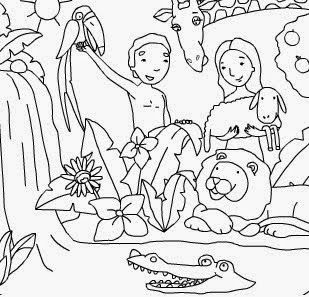 INISTERIO DE EDUCACIÓNDIRECCIÓN REGIONAL DE CHIRIQUÍESCUELA BILINGÜE JOSÉ MARIA ROYSECCIÓN PRIMARIAMÓDULO   EXPRESIONES ARTISTICA  DE 3°EDUCADOR: JOSE MAIR ESPINOSA ESPRESIONES ARTISTICAS:  TIEMPO:   3 HORASEvaluación Diagnóstica: Preguntas exploratoriasResumen N°1Los Colores Primarios y SecundariosCuando observamos nuestro entorno vemos una variedad de colores.Los colores se clasifican en: Primarios, Secundarios y TerciariosLos Colores primarios son: rojo, amarillo y azul, estos son los colores básicos, y no se obtienen por mezcla.rojo amarillo azulLos colores secundarios: estos colores se obtienen de la mezcla de los colores primarios y son:naranjado violeta verdeLos colores se obtienen de la siguiente manera:Rojo + amarillo=naranjadoAzul + amarillo=verdeAzul + rojo=violetaColores fríos: estos colores producen sensación de frescura y tranquilidad.Los colores fríos son todos los azules, los verdes y todos lo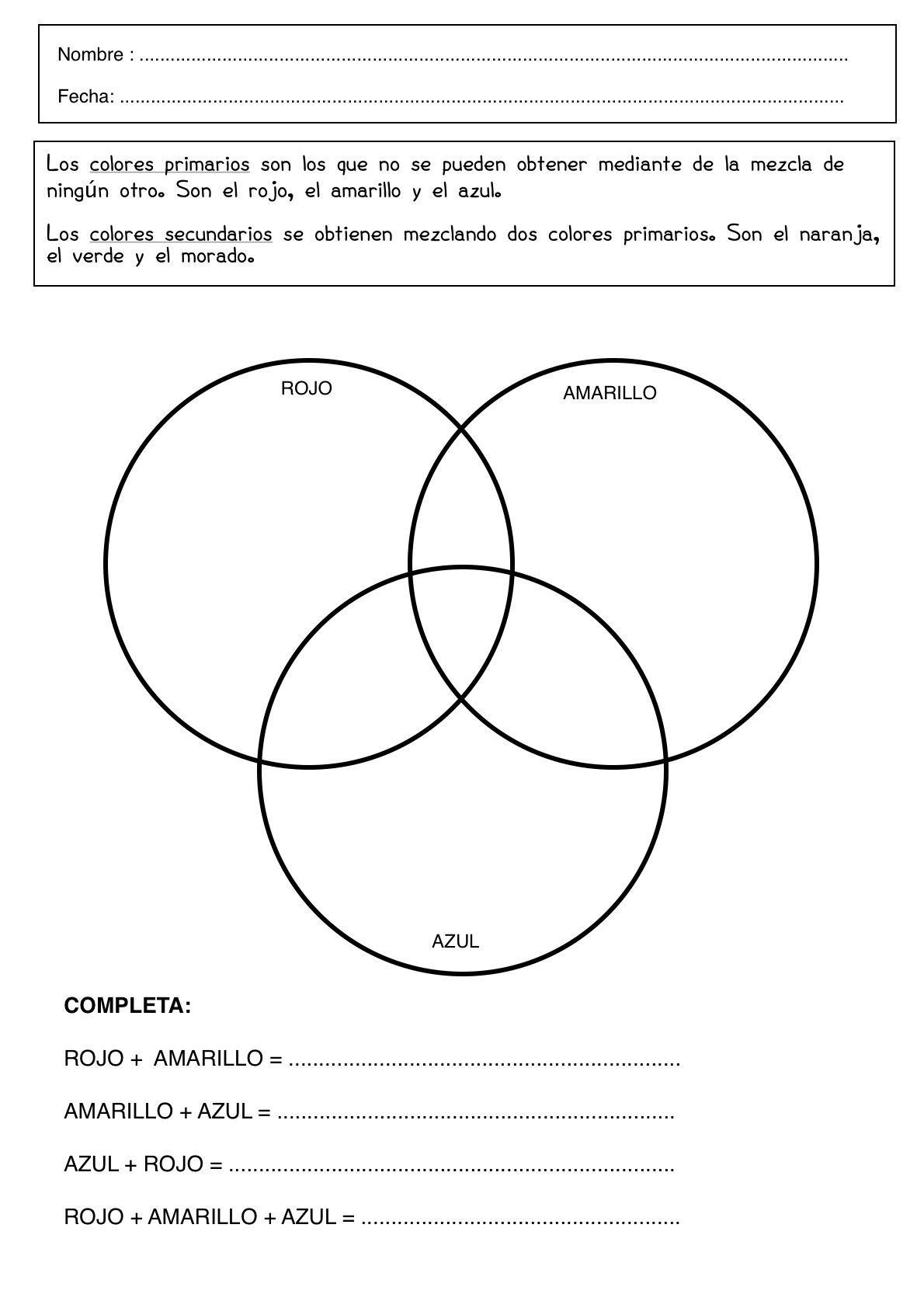 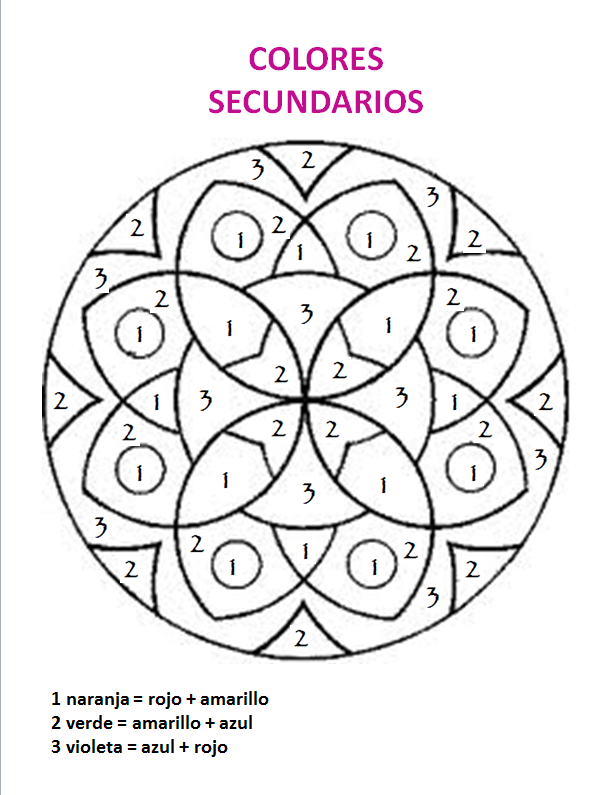 Realicé mi trabajoRealicé mi trabajo223451Segui las indicacionesSegui las indicaciones2Mantuve el ordenMantuve el orden3Fui asesado(a)Fui asesado(a)4Logré colorear con nitidezLogré colorear con nitidez5Trabajé con puntualidadTrabajé con puntualidadRealicé mi trabajoRealicé mi trabajo223451Segui las indicacionesSegui las indicaciones2Mantuve el ordenMantuve el orden3Fui asesado(a)Fui asesado(a)4Apliqué los colores primariosApliqué los colores primarios5Trabajé con puntualidadTrabajé con puntualidad